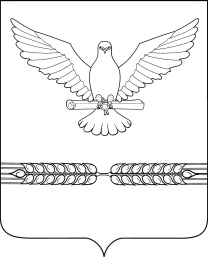     АДМИНИСТРАЦИЯ СТАРОЛЕУШКОВСКОГО СЕЛЬСКОГО ПОСЕЛЕНИЯ ПАВЛОВСКОГО РАЙОНА ПОСТАНОВЛЕНИЕот 31.01.2018 г.							                                             №  36ст-ца СтаролеушковскаяОб утверждении план-графика закупок товаров, работ, услуг для обеспечения  нужд муниципального  казенного предприятия жилищно-коммунального  хозяйства «Старолеушковское сельское поселение» Павловского района на 2018 годВ соответствии с п.1 ч.1 ст.4 Федерального закона от 5 апреля 2013 года №44-ФЗ «О контрактной системе в сфере закупок товаров, работ, услуг для обеспечения государственных и муниципальных нужд», п о с т а н о в л я ю:Утвердить план-график закупок товаров, работ, услуг для обеспечения нужд МКП ЖКХ  «Старолеушковское сельское поселение» Павловского района  на 2018 год (прилагается).Разместить план-график закупок товаров, работ, услуг для обеспечения нужд МКП ЖКХ  «Старолеушковское сельское поселение» Павловского района на 2018  год на сайте www.zakupki.gov.ru и на официальном сайте Старолеушковского сельского поселения Павловского района Краснодарского края www./старолеушковское.рф/.Контроль за выполнение настоящего постановления оставляю за собой.Постановление вступает в силу со дня его обнародования и распространяется на правоотношения, возникшие с 1 января 2018 года.Глава Старолеушковского сельскогопоселения Павловского района                                                     Р.Ю. Любченко                                                                                                                                                  ПРИЛОЖЕНИЕ                               к постановлению администрации                                                                                         Старолеушковского сельского                                                                                              поселения Павловского района                                                                               от 31.01.2018 г. № 36

 План-график закупок товаров, работ, услуг для обеспечения нужд муниципального казенного предприятия жилищно-коммунального хозяйства «Старолеушковского сельское поселение» Павловского района на  20 18 годКоды Дата 31.01.2018Наименование заказчика (государственного (муниципального) заказчика, бюджетного, автономного учреждения или государственного (муниципального) унитарного предприятия) МУНИЦИПАЛЬНОЕ КАЗЕННОЕ ПРЕДПРИЯТИЕ ЖИЛИЩНО-КОММУНАЛЬНОГО ХОЗЯЙСТВА "СТАРОЛЕУШКОВСКОЕ СЕЛЬСКОЕ ПОСЕЛЕНИЕ" ПАВЛОВСКОГО РАЙОНАпо ОКПО 67143068 Наименование заказчика (государственного (муниципального) заказчика, бюджетного, автономного учреждения или государственного (муниципального) унитарного предприятия) МУНИЦИПАЛЬНОЕ КАЗЕННОЕ ПРЕДПРИЯТИЕ ЖИЛИЩНО-КОММУНАЛЬНОГО ХОЗЯЙСТВА "СТАРОЛЕУШКОВСКОЕ СЕЛЬСКОЕ ПОСЕЛЕНИЕ" ПАВЛОВСКОГО РАЙОНАИНН 2346016706Наименование заказчика (государственного (муниципального) заказчика, бюджетного, автономного учреждения или государственного (муниципального) унитарного предприятия) МУНИЦИПАЛЬНОЕ КАЗЕННОЕ ПРЕДПРИЯТИЕ ЖИЛИЩНО-КОММУНАЛЬНОГО ХОЗЯЙСТВА "СТАРОЛЕУШКОВСКОЕ СЕЛЬСКОЕ ПОСЕЛЕНИЕ" ПАВЛОВСКОГО РАЙОНАКПП 234601001Организационно-правовая форма Муниципальные казенные предприятияпо ОКОПФ 65143Форма собственности Муниципальная собственностьпо ОКФС 14Наименование публично-правового образования Муниципальные казенные предприятияпо ОКТМО 03639434101Место нахождения (адрес), телефон, адрес электронной почты Российская Федерация, 352054, Краснодарский край, Павловский р-н, Старолеушковская ст-ца, УЛ ЖЛОБЫ, 15 , 8-86191-46100 , myp.gkx9747@yandex.ruпо ОКТМО 03639434101Вид документа базовый0Вид документа базовыйдата изменения 31.01.2018Единица измерения: рубль по ОКЕИ 383 Совокупный годовой объем закупок (справочно), рублей 8245100.00№ п/п Идентификационный код закупки Объект закупки Объект закупки Начальная (максимальная) цена контракта, цена контракта, заключаемого с единственным поставщиком (подрядчиком, исполнителем) Размер аванса, процентов Планируемые платежи Планируемые платежи Планируемые платежи Планируемые платежи Планируемые платежи Единица измерения Единица измерения Количество (объем) закупаемых товаров, работ, услуг Количество (объем) закупаемых товаров, работ, услуг Количество (объем) закупаемых товаров, работ, услуг Количество (объем) закупаемых товаров, работ, услуг Количество (объем) закупаемых товаров, работ, услуг Планируемый срок (периодичность) поставки товаров, выполнения работ, оказания услуг Размер обеспечения Размер обеспечения Планируемый срок, (месяц, год) Планируемый срок, (месяц, год) Способ определения поставщика (подрядчика, исполнителя) Преимущества, предоставляемые участникам закупки в соответствии со статьями 28 и 29 Федерального закона "О контрактной системе в сфере закупок товаров, работ, услуг для обеспечения государственных и муниципальных нужд" ("да" или "нет") Осуществление закупки у субъектов малого предпринимательства и социально ориентированных некоммерческих организаций ("да" или "нет") Применение национального режима при осуществлении закупок Дополнительные требования к участникам закупки отдельных видов товаров, работ, услуг Сведения о проведении обязательного общественного обсуждения закупки Информация о банковском сопровождении контрактов/казначейском сопровождении контрактов Обоснование внесения изменений Наименование уполномоченного органа (учреждения) Наименование организатора проведения совместного конкурса или аукциона № п/п Идентификационный код закупки наименование описание Начальная (максимальная) цена контракта, цена контракта, заключаемого с единственным поставщиком (подрядчиком, исполнителем) Размер аванса, процентов всего на текущий финансовый год на плановый период на плановый период последующие годы наименование код по ОКЕИ всего на текущий финансовый год на плановый период на плановый период последующие годы Планируемый срок (периодичность) поставки товаров, выполнения работ, оказания услуг заявки исполнения контракта начала осуществления закупок окончания исполнения контракта Способ определения поставщика (подрядчика, исполнителя) Преимущества, предоставляемые участникам закупки в соответствии со статьями 28 и 29 Федерального закона "О контрактной системе в сфере закупок товаров, работ, услуг для обеспечения государственных и муниципальных нужд" ("да" или "нет") Осуществление закупки у субъектов малого предпринимательства и социально ориентированных некоммерческих организаций ("да" или "нет") Применение национального режима при осуществлении закупок Дополнительные требования к участникам закупки отдельных видов товаров, работ, услуг Сведения о проведении обязательного общественного обсуждения закупки Информация о банковском сопровождении контрактов/казначейском сопровождении контрактов Обоснование внесения изменений Наименование уполномоченного органа (учреждения) Наименование организатора проведения совместного конкурса или аукциона № п/п Идентификационный код закупки наименование описание Начальная (максимальная) цена контракта, цена контракта, заключаемого с единственным поставщиком (подрядчиком, исполнителем) Размер аванса, процентов всего на текущий финансовый год на первый год на второй год последующие годы наименование код по ОКЕИ всего на текущий финансовый год на первый год на второй год последующие годы Планируемый срок (периодичность) поставки товаров, выполнения работ, оказания услуг заявки исполнения контракта начала осуществления закупок окончания исполнения контракта Способ определения поставщика (подрядчика, исполнителя) Преимущества, предоставляемые участникам закупки в соответствии со статьями 28 и 29 Федерального закона "О контрактной системе в сфере закупок товаров, работ, услуг для обеспечения государственных и муниципальных нужд" ("да" или "нет") Осуществление закупки у субъектов малого предпринимательства и социально ориентированных некоммерческих организаций ("да" или "нет") Применение национального режима при осуществлении закупок Дополнительные требования к участникам закупки отдельных видов товаров, работ, услуг Сведения о проведении обязательного общественного обсуждения закупки Информация о банковском сопровождении контрактов/казначейском сопровождении контрактов Обоснование внесения изменений Наименование уполномоченного органа (учреждения) Наименование организатора проведения совместного конкурса или аукциона 1234567891011121314151617181920212223242526272829303132331183234601670623460100100010013511000Электроэнергия6600000.006600000.006600000.000.000.000.00XXXXXXXПериодичность поставки товаров (выполнения работ, оказания услуг): другая периодичность

Планируемый срок (сроки отдельных этапов) поставки товаров (выполнения работ, оказания услуг): с 01.01.2018г. по 31.12.2018г.01.201812.2018Закупка у единственного поставщика (подрядчика, исполнителя)нетнетНет 1183234601670623460100100010013511000ЭлектроэнергияЭлектроэнергия, произведенная электростанциями общего назначенияXXXXXXXКиловатт-час24511XXXXXXXXXXXXXXXТовары, работы или услуги на сумму, не превышающую 100 тыс. руб. (п.4 ч.1 ст.93 Федерального закона №44-ФЗ)Товары, работы или услуги на сумму, не превышающую 100 тыс. руб. (п.4 ч.1 ст.93 Федерального закона №44-ФЗ)XX1645100.001645100.000.000.000.00XXXXXXXXXXXXXXXXXXXXX183234601670623460100100020010000000XXXX1645100.001645100.000.000.000.00XXXXXXXXXXXXXXXXXXXXXXПредусмотрено на осуществление закупок - всего Предусмотрено на осуществление закупок - всего Предусмотрено на осуществление закупок - всего Предусмотрено на осуществление закупок - всего 6600000.00X8245100.008245100.000.000.000.00XXXXXXXXXXXXXXXXXXXXXXв том числе: закупок путем проведения запроса котировок в том числе: закупок путем проведения запроса котировок в том числе: закупок путем проведения запроса котировок в том числе: закупок путем проведения запроса котировок 0.00X0.00XXXXXXXXXXXXXXXXXXXXXXXXXXОтветственный исполнитель ДИРЕКТОРБАРАБАНОВ В. В. (должность) (подпись) (расшифровка подписи) «31» 0120 18г. ФОРМА 

обоснования закупок товаров, работ и услуг для обеспечения государственных и муниципальных нужд 

при формировании и утверждении плана-графика закупок Вид документа (базовый (0), измененный (порядковый код изменения плана-графика закупок) изменения 0базовый0№ п/п Идентификационный код закупки Наименование объекта закупки Начальная (максимальная) цена контракта, контракта заключаемого с единственным поставщиком (подрядчиком, исполнителем) Наименование метода определения и обоснования начальной (максимальной) цены контракта, цены контракта, заключаемого с единственным поставщиком (подрядчиком, исполнителем) Обоснование невозможности применения для определения и обоснования начальной (максимальной) цены контракта, цены контракта, заключаемого с единственным поставщиком (подрядчиком, исполнителем), методов, указанных в части 1 статьи 22 Федерального закона "О контрактной системе в сфере закупок товаров, работ, услуг для обеспечения государственных и муниципальных нужд" (далее - Федеральный закон), а также обоснование метода определения и обоснования начальной (максимальной) цены контракта, цены контракта, заключаемого с единственным поставщиком (подрядчиком, исполнителем), не предусмотренного частью 1 статьи 22 Федерального закона Обоснование начальной (максимальной) цены контракта, цены контракта, заключаемого с единственным поставщиком (подрядчиком, исполнителем) в порядке, установленном статьей 22 Федерального закона Способ определения поставщика (подрядчика, исполнителя) Обоснование выбранного способа определения поставщика (подрядчика, исполнителя) Обоснование дополнительных требований к участникам закупки (при наличии таких требований) 123456789101183234601670623460100100010013511000Электроэнергия6600000.00Метод сопоставимых рыночных цен (анализа рынка) Соответствует 44 ФЗЗакупка у единственного поставщика (подрядчика, исполнителя)Соответствует 44 фз2183234601670623460100100020010000000Товары, работы или услуги на сумму, не превышающую 100 тыс. руб. (п.4 ч.1 ст.93 Федерального закона №44-ФЗ)1645100.00Метод сопоставимых рыночных цен (анализа рынка) Соответствует 44 ФЗБарабанов Виктор Викторович, Директор«31» 0120 18г. (Ф.И.О., должность руководителя (уполномоченного должностного лица) заказчика) (подпись) (дата утверждения) 